Celestina BillingtonHouston’s Top Five Gentrifying BarsA gastronomic bomb is hurtling towards Houston, and there’s nothing you, I, or anyone can do to stop it. With projections for 2017 anticipating crippling—err, I mean, tripling percentages of growth for the food-and-beverage industry, there is no question that Houston lies at the very center of this conversation. With Houstonians consistently ranked as the nation’s top bar and restaurant frequenters, there is no doubt in my mind that our already over-saturated culinary scene is going to burst open like a frozen beer can. The veritable brunch buffet will be inescapable. An endless succession of bottomless mimosas will see our city streets overflowing, orange juice flooding the streets, a crisis to rival the likes of tropical storm Allison, biblical in proportions, only this time the disaster will be profitable. There’s a term for this kind of unnatural catastrophe. It’s called gentrification.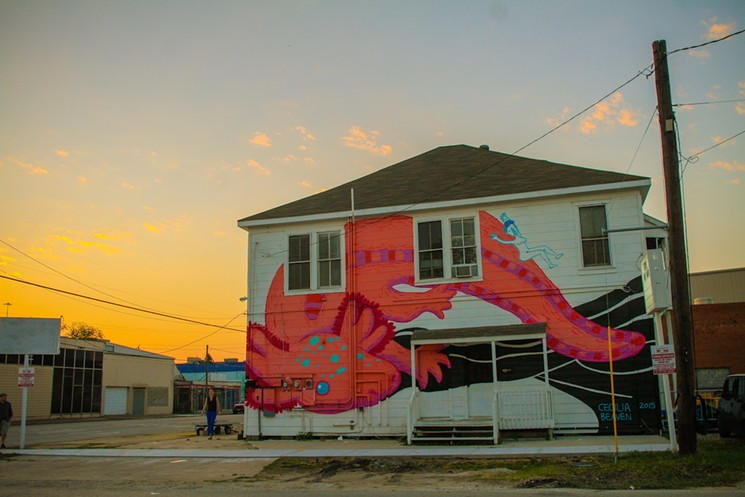 ARLOS BALLROOM“Early pioneers.” That’s what developers are calling businesses that supplant themselves in marginalized neighborhoods. Maybe that’s why this bar had the words “Forgive that person,” up on their marquee for an ominously long period of time. Located in the formerly black and Latino majority neighborhood of EaDo, this cheap bar and dance club soon became a hotspot for Houston’s young queer scene. It also didn’t hurt that the owners made a conscious effort to spotlight women DJs and artists of color. Those factors give Arlo’s Ballroom a solid place on this list.OKRA CHARITY SALOON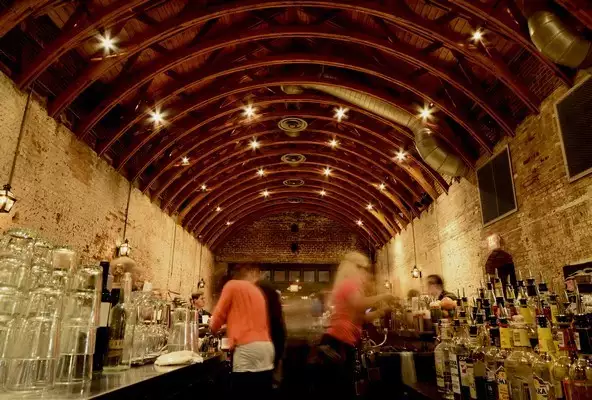 What better way to assuage your white-guilt than with the refreshing taste of Becherovka?  Every week, the overwhelmingly upper-class membership of this upscale bar votes on a different charity to support with their beverage purchases. They’re actually fast approaching one-million dollars in donations, all of which is going into community organizations, rather than lining the pockets of the bars owners. Which is pretty cool.    FITZGERALDSWhite-guy music producer Trakksounds called for a boycott of the historic Fitzgeralds after a disastrous e-mail exchange between him and white club owner Sara Fitzgerald. Before long half the scene was up in arms, viciously attacking the older woman, going so far as to throw trash at her building. It was even alleged that rape threats were made against members of her female staff when they didn’t up and quit their jobs immediately following the incident. The whole thing was a hot mess. But the irony of Trakksounds public austerity isn’t lost, at least not on me. 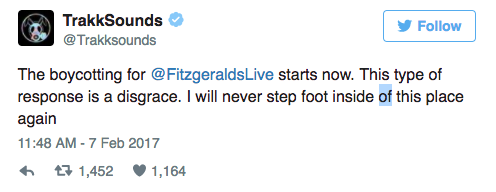 After being financially challenged, white producer who profits from black artists suddenly becomes expert activist Support the boycott or not, there’s no denying this venue’s long-held history in Houston’s music scene. Fitz opened in 1977 and has long fostered upcoming local acts. For many of us, it was the first bar we could ever get into, the place where we saw our first show—being one of the only all-ages venues in the city. And for that it will always have a place in my heart. 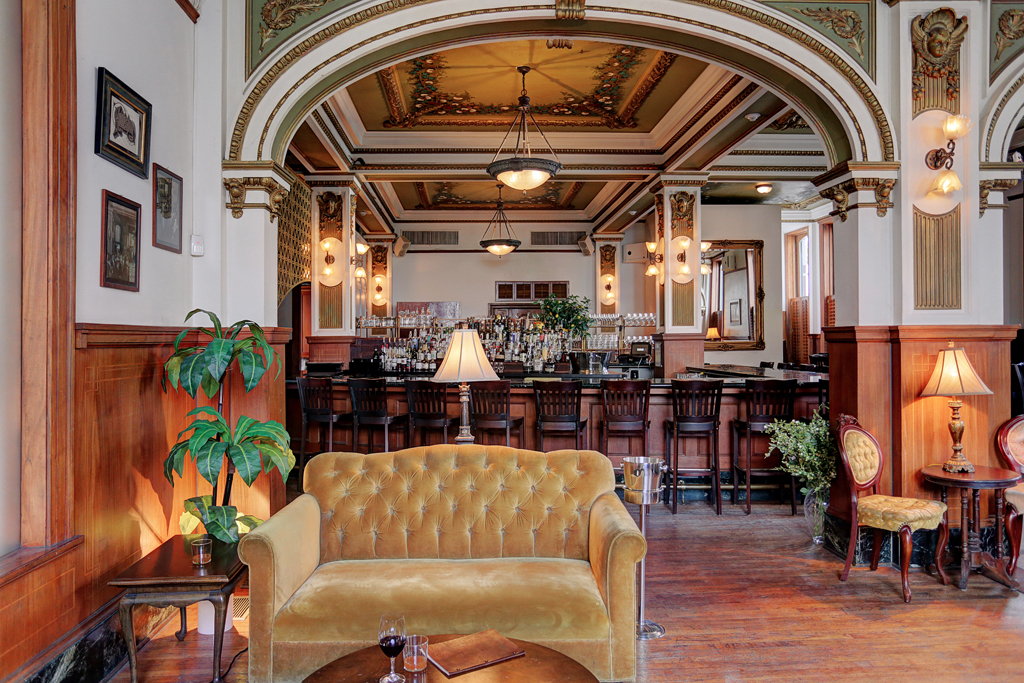 PUBLIC SERVICES WINE & WHISKEYBefore big oil, Houston’s economy was upheld by the cotton industry. I know history books in Texas are generally pretty terrible, so I’ll explain: the city’s economy was supported almost exclusively by black slave labor. And in 1821, a savvy businessman by the name of Jared Groce came to our big swamp soup of a city to establish himself. Having brought along 100 slaves, he soon built the Cotton Exchange building. It served essentially as a headquarters for the slave-masters of the era. These white, land-owning men would have met, no doubt, in high Southern fashion, sipping whiskey in their smoking rooms as they discussed which brutal tactics could get blacks to work best. 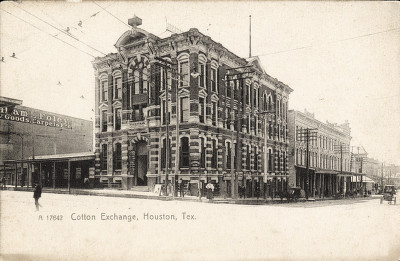 Today this building houses the bar “Public Services.” In a write up by the HoustonPress, the place is described as having “preserved or restored details: intricately carved crown molding, antique light fixtures and elaborate paintings on the ceiling.” On the bars website, only the landmark status of the building is mentioned, along with the architect, Eugene Heiner. I guess the context would be too awkward to bring up, especially when you consider what they decided to name the place. But with Houston beverage rock-star and sommelier Justin Vann at the helm, this place has earned its place amongst the best. 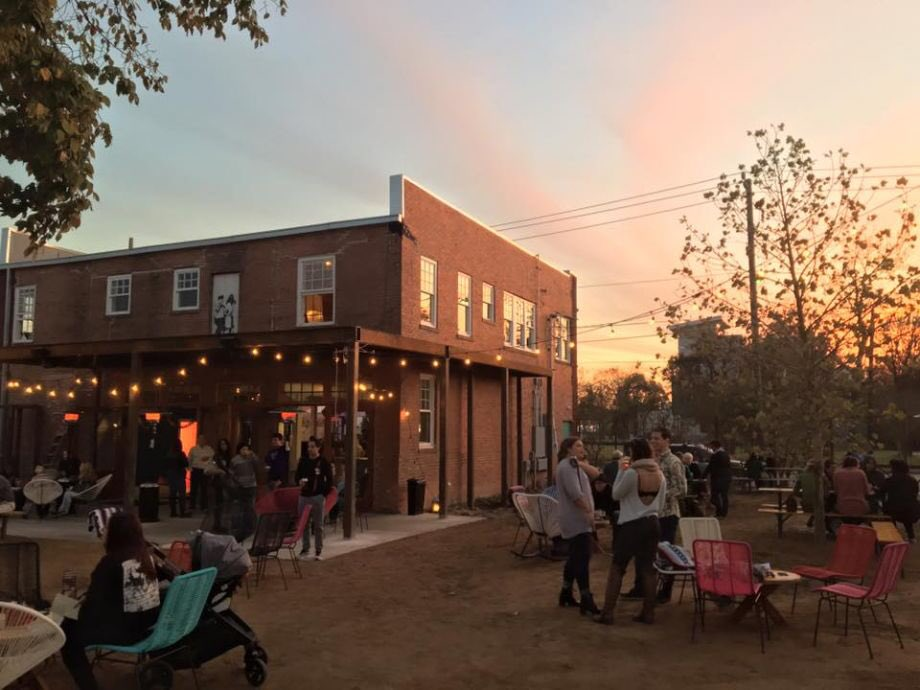 AXELRADA friend of mine once told me that her white mom had a panic attack while driving through Third Ward in her massive SUV. Presumably because she saw an old black man peddling around on one of those low-rider bicycles. But this was before the neighborhood was made “palatable” by the Houston hipster scene, who have dressed the area up with hammocks, string lights, and a massive black-metal fence. But with a diverse staff, an emphasis on craft brews, and a welcoming atmosphere, the place can’t be categorized so easily. In all honesty, I love Axelrad. So much so that I actually had my graduation party there, my women’s studies minor notwithstanding. So, as you may have noticed, I actually went so far as to point out the positive attributes of all these spots. Yeah, I wasn’t just being an ass when I called these spots the “top five.” Turns out gentrification isn’t such a black and white issue after all. To be honest, I don’t really care, and you probably don’t either. Wait--what do you mean my mom’s property taxes have gone up? Uhh, better wash that bitter taste down with another bitchin’ Becherovka! Cheers. 